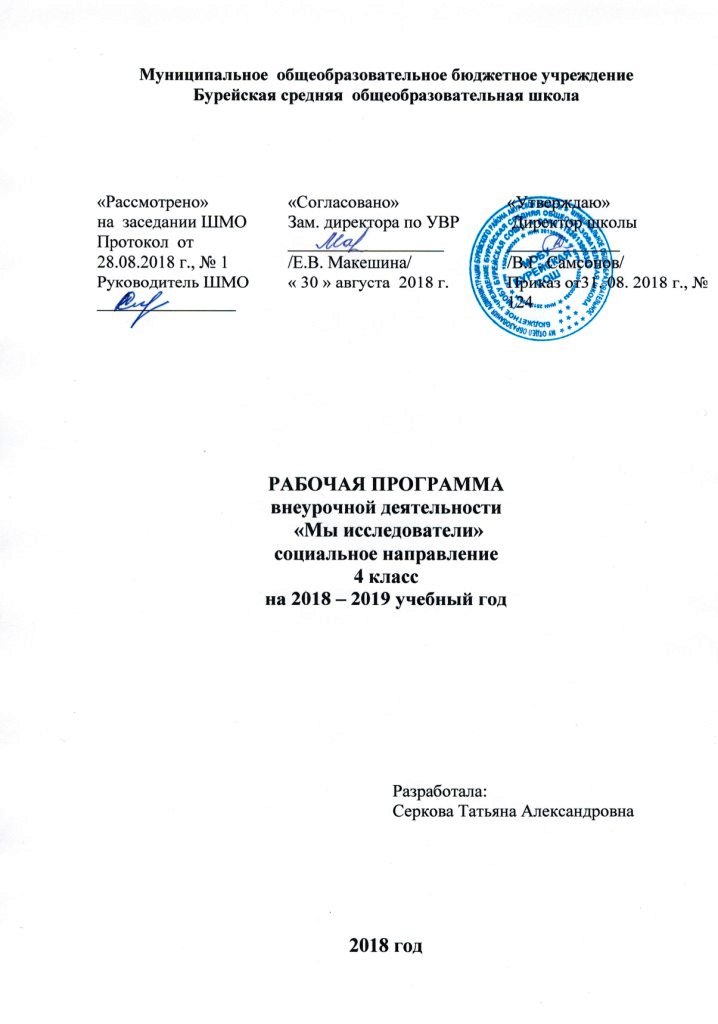 Личностные   и   метапредметные результаты освоениякурса внеурочной деятельности  «Мы исследователи»Личностные:У обучающегося будут сформированы:положительное отношение к исследовательской деятельности;широкая мотивационная основа исследовательской деятельности, включающая социальные, учебно-познавательные и внешние мотивы;интерес к новому содержанию и новым способам познания;ориентация на понимание причин успеха в исследовательской деятельности, в том числе на самоанализ и самоконтроль результата, на анализ соответствия результатов требованиям конкретной задачи, понимание предложений и оценок учителя, взрослых, товарищей, родителей;способность к самооценке на основе критериев успешности исследовательской деятельности.Обучающийся получит возможность для формирования:внутренней позиции обучающегося на уровне понимания необходимости исследовательской деятельности, выраженного в преобладании познавательных мотивов и предпочтении социального способа оценки деятельности;выраженной познавательной мотивации;устойчивого интереса к новым способам познания;адекватного понимания причин успешности/неуспешности исследовательской деятельности;морального сознания, способности к решению моральных проблем на основе учета позиций партнеров в общении, устойчивого следования в поведении моральным нормам и этическим требованиям.Метапредметные:Регулятивные:Обучающийся научится:принимать и сохранять учебную задачу;учитывать выделенные учителем ориентиры действия;планировать свои действия;осуществлять итоговый и пошаговый контроль;адекватно воспринимать оценку учителя;различать способ и результат действия;оценивать свои действия на уровне ретро-оценки;вносить коррективы в действия на основе их оценки и учета сделанных ошибок;выполнять учебные действия в материале, речи, в уме.Обучающийся получит возможность научиться:проявлять познавательную инициативу;самостоятельно учитывать выделенные учителем ориентиры действия в незнакомом материале;преобразовывать практическую задачу в познавательную;самостоятельно находить варианты решения познавательной задачи.Познавательные:Обучающийся научится:осуществлять поиск нужной информации для выполнения учебного исследования с использованием учебной и дополнительной литературы в открытом информационном пространстве, в том числе контролируемом пространстве Интернет;использовать знаки, символы, модели, схемы для решения познавательных задач и представления их результатов;высказываться в устной и письменной формах;ориентироваться на разные способы решения познавательных исследовательских задач;владеть основами смыслового чтения текста;анализировать объекты, выделять главное;осуществлять синтез (целое из частей);проводить сравнение, сериацию, классификацию по разным критериям;устанавливать причинно-следственные связи;строить рассуждения об объекте;обобщать (выделять класс объектов по какому-либо признаку);подводить под понятие;устанавливать аналогии;оперировать такими понятиями, как проблема, гипотеза, наблюдение, эксперимент, умозаключение, вывод и т. п.;видеть проблемы, ставить вопросы, выдвигать гипотезы, планировать и проводить наблюдения и эксперименты, высказывать суждения, делать умозаключения и выводы, аргументировать (защищать) свои идеи и т. п.Обучающийся получит возможность научиться:осуществлять расширенный поиск информации в соответствии с исследовательской задачей с использованием ресурсов библиотек и сети Интернет;фиксировать информацию с помощью инструментов ИКТ;осознанно и произвольно строить сообщения в устной и письменной форме;строить логическое рассуждение, включающее установление причинно-следственных связей;оперировать такими понятиями, как явление, причина, следствие, событие, обусловленность, зависимость, различие, сходство, общность, совместимость, несовместимость, возможность, невозможность и др.;использованию исследовательских методов обучения в основном учебном процессе и повседневной практике взаимодействия с миром.Коммуникативные:Обучающийся научится:допускать существование различных точек зрения;учитывать разные мнения, стремиться к координации;формулировать собственное мнение и позицию;договариваться, приходить к общему решению;соблюдать корректность в высказываниях;задавать вопросы по существу;использовать речь для регуляции своего действия;контролировать действия партнера;владеть монологической и диалогической формами речи.Обучающийся получит возможность научиться:учитывать разные мнения и обосновывать свою позицию;аргументировать свою позицию и координировать ее с позицией партнеров при выработке общего решения в совместной деятельности;с учетом целей коммуникации достаточно полно и точно передавать партнеру необходимую информацию как ориентир для построения действия;допускать возможность существования у людей разных точек зрения, в том числе не совпадающих с его собственной, и учитывать позицию партнера в общении и взаимодействии;осуществлять взаимный контроль и оказывать партнерам в сотрудничестве необходимую взаимопомощь;адекватно использовать речь для планирования и регуляции своей деятельности.Способы проверки результатов освоения программы. Подведение итогов по результатам освоения материала данной программы может происходить в виде защиты исследовательских работ на заседаниях научных обществ. В процессе просмотра работ происходит обсуждение оригинальности замысла и его воплощение автором. Содержание курса внеурочной деятельности, с указанием форм организации учебных занятий, основных видов деятельностиТренинг исследовательских способностейОбщий объем занятий -10 часов аудиторных занятий из 2 часа на самостоятельную работу.Тема 1 «Культура мышления»Практические задания «Как давать определения понятиям». Анализ и синтез. Практические задания «Как правильно высказывать суждения», «Как делать обобщения», «Как классифицировать». Практические задания по структурированию текстов.Тема 2 «Методы исследования»Практические задания по совершенствованию владения основными методами исследования (подумать самостоятельно, спросить у другого человека, понаблюдать, провести эксперимент и др.). Практические задания - тренировка в использовании методов исследования в ходе изучения доступных объектов. Исследования с помощью новейших информационных технологий.Тема 3 «Научная теория»Коллективная беседа «Как гипотеза превращается в теорию». Коллективная беседа о том, что такое научная теория, какими бывают научные теории. Главные особенности описательных теорий. Главные особенности объяснительных теорий. Коллективная беседа «Известные, но недоказанные гипотезы».Тема 4 «Научное прогнозирование»Что такое научный прогноз и чем он отличается от предсказания. Какими бывают научные прогнозы. Методы прогнозирования (экстраполяция, построение прогнозных сценариев и др.). Практические задания на продуцирование гипотез и провокационных идей. Практическое занятие по проверке собственных гипотез.Тема 5 «Совершенствование техники наблюдения и экспериментирования»Коллективная беседа - как правильно проводить наблюдения и эксперименты. Практическое занятие - проведение наблюдений и экспериментов.Тема 6 «Искусство задавать вопросы и отвечать на них»Практические занятия по тренировке умений задавать вопросы. Практические задания по развитию умений слушать вопрос и отвечать на него. Коллективная игра «Вопросы и ответы».Тема 7 «Ассоциации и аналогии»Коллективная беседа «Ассоциации и аналогии в научном поиске». Практические задания на выявление уровня развития логического мышления. Практические задания на ассоциативное мышление. Практические задания на создание аналогий.Тема 8 «Как правильно делать выводы из наблюдений и экспериментов»Коллективная беседа «Предположения и результаты наблюдений и экспериментов». Практические задания по развитию умений высказывать суждения и делать умозаключенияна основе наблюдений.Тема 9 «Умение выявлять проблемы»Коллективная беседа «Что означает выражение «уметь видеть проблемы». Практическое задание «Как люди смотрят на мир». Что такое проблемы и как их выявляют. Коллективная беседа «Проектирование и исследование». Цели и задачи исследования.Тема 10 «Как подготовиться к защите»Индивидуальная работа над подготовкой к защите собственных исследовательских работ. Анализ полученных материалов. Определение основных понятий. Структурирование материалов. Подготовка текста доклада. Подготовка к ответам на вопросы. Разработка и выполнение рисунков, чертежей, схем, графиков, макетов, моделей и т.п.Самостоятельная исследовательская практикаОбщий объем -16 часов аудиторных занятий, из них 3 час отведено на индивидуальную работу. На самостоятельную работу учащихся предусмотрено примерно 13 часов. Занятия проводятся в течение учебного года.Тема 1 «Определение проблемы и выбор темы собственного исследования»Коллективное обсуждение проблематики возможных исследований. Обсуждение планов выбора темы собственного исследования.Тема 2 «Индивидуальная работа по планированию и проведению самостоятельных исследований»Тема 3 «Индивидуальная консультационная работа по проведению самостоятельных исследований»Подготовка детских работ к публичной защите. Педагог проводит индивидуальную работу с учащимися, работающими в микрогруппах или индивидуально. Индивидуальное консультирование необходимо потому, что тематика работ очень разнообразна. Кроме того, большая часть ребят склонна сохранять в секрете от других результаты собственных изысканий до момента их завершения.Тема 4 «Семинар»Занятие, на котором желающие могут представить результаты собственных изысканий и провести предварительную защиту работ.Мониторинг исследовательской деятельностиОбщий объем -8 часов, из них 4 часа отводятся на коллективную работу (присутствие на защитах других ребят), 2 часа на участие в защите исследования и 2 часа на защиту, где ребенок (микрогруппа) представляет собственную работу.Тема 1 «Участие в процедурах защит исследовательских работ и творческих проектов учащихся в качестве зрителей»Участие предполагает заслушивание всех докладов об итогах проведенных исследований и выполненных проектах, вопросы авторам, высказывание собственных суждений.Тема 2 «Участие в качестве зрителя в защите результатов исследований учеников основной школы»Планирование собственного выступления. Подготовка текста доклада, схем, графиков, рисунков, чертежей, макетов. Подготовка к ответам на вопросы.Тема 3 «Защита собственных исследовательских работ и творческих проектов»Участие предполагает доклад, ответы на вопросы и заслушивание всех докладов об итогах проведенных исследовании и выполненных проектах, а также вопросы авторам.Календарно-тематическое планирование Перечень и названиераздела и темФормы организации учебных занятийОсновные виды деятельностиТренинг. 10чКультура мышления.Методы исследования.Научная теория.Научное прогнозирование.Совершенствование     техники наблюдения и экспериментирования.Искусство задавать вопросы и отвечать на них из наблюдений и экспериментов.Умение выявлять проблемы. Ассоциации и аналогии.Как правильно делать выводы из наблюдений и  экспериментов.Как подготовиться к защите.фронтальная, групповая, индивидуальная работа, работа в парах, группах, практические занятия, защита ученических проектов.Анализ и синтез. Практические задания «Как правильно высказывать суждения», «Как делать обобщения», «Как классифицировать». Практические задания по структурированию текстов.Практические задания -тренировка в использовании методов исследования в ходе изучения доступных объектов. Исследования с помощью новейших информационных технологий.Коллективная беседа «Известные, но недоказанные гипотезы».Коллективная беседа - как правильно проводить наблюдения и эксперименты. Практическое занятие -проведение наблюдений и экспериментов.Коллективная игра «Вопросы и ответы».Коллективная беседа «Ассоциации и аналогии в научном поиске».Практические задания на ассоциативное мышление. Практические задания на создание аналогий.Подготовка детских работ к публичной защите.Исследовательская практика.16чОпределение проблемы и выбор темы собственного исследования.Индивидуальная работа по планированию и проведению самостоятельных исследований.Индивидуальная консультационная работа по проведению самостоятельных исследований.Семинар.фронтальная, групповая, индивидуальная работа, работа в парах, группах, практические занятия, защита ученических проектов.Анализ и синтез. Практические задания «Как правильно высказывать суждения», «Как делать обобщения», «Как классифицировать». Практические задания по структурированию текстов.Практические задания -тренировка в использовании методов исследования в ходе изучения доступных объектов. Исследования с помощью новейших информационных технологий.Коллективная беседа «Известные, но недоказанные гипотезы».Коллективная беседа - как правильно проводить наблюдения и эксперименты. Практическое занятие -проведение наблюдений и экспериментов.Коллективная игра «Вопросы и ответы».Коллективная беседа «Ассоциации и аналогии в научном поиске».Практические задания на ассоциативное мышление. Практические задания на создание аналогий.Подготовка детских работ к публичной защите.Мониторинг.8чУчастие в защитах исследовательских работ в качестве зрителей.Участие в защите результатов исследований учеников основной школы в качестве зрителя.Защита собственных исследовательских работ и творческих проектов.фронтальная, групповая, индивидуальная работа, работа в парах, группах, практические занятия, защита ученических проектов.Анализ и синтез. Практические задания «Как правильно высказывать суждения», «Как делать обобщения», «Как классифицировать». Практические задания по структурированию текстов.Практические задания -тренировка в использовании методов исследования в ходе изучения доступных объектов. Исследования с помощью новейших информационных технологий.Коллективная беседа «Известные, но недоказанные гипотезы».Коллективная беседа - как правильно проводить наблюдения и эксперименты. Практическое занятие -проведение наблюдений и экспериментов.Коллективная игра «Вопросы и ответы».Коллективная беседа «Ассоциации и аналогии в научном поиске».Практические задания на ассоциативное мышление. Практические задания на создание аналогий.Подготовка детских работ к публичной защите.№ п/пТема разделаТема урокаКол-вочасовДатаДата№ п/пТема разделаТема урокаКол-вочасовпланфакт1Тренинг /10ч/Культура мышления104.092Тренинг /10ч/ Методы исследования111.093Тренинг /10ч/ Научная теория118.094Тренинг /10ч/ Научное прогнозирование125.095Тренинг /10ч/ Совершенствование техники наблюдения  экспериментирования102.106Тренинг /10ч/Искусство задавать вопросы и отвечать на них из наблюдений и экспериментов109.107Тренинг /10ч/ Умение выявлять проблемы116.108Тренинг /10ч/Ассоциации и аналогии123.109Тренинг /10ч/Как правильно делать выводы из наблюдений и экспериментов130.1010Тренинг /10ч/ Как подготовиться к защите106.1111Исследовательская практика/16 ч/Определение проблемы и выбор темы собственного исследования113.1112-16Исследовательская практика/16 ч/Индивидуальная работа по планированию и проведению самостоятельных исследований520.1127.1104.1211.1218.1217-24Исследовательская практика/16 ч/Индивидуальная консультационная работа по проведению самостоятельных исследований825.1215.0122.0129.0105.0212.0219.0226.0225-26Исследовательская практика/16 ч/ Семинар205.0312.0327-30Мониторинг /8ч/Участие в защитах исследовательских работ в качестве зрителей.419.0309.0416.0423.0431-32Мониторинг /8ч/ Участие в защите результатов исследований учеников основной школы в качестве зрителя231.0407.0533-34Мониторинг /8ч/ Защита собственных исследовательских работ и творческих проектов.214.0521.05